SIA ANNOUNCES NEW ALBUM MUSIC - SONGS FROM AND INSPIRED BY THE MOTION PICTURE OUT FEBRUARY 12, 2021NEW SINGLE “HEY BOY” OUT NOWFIRST LOOK AT UPCOMING FEATURE FILM MUSIC OUT NOW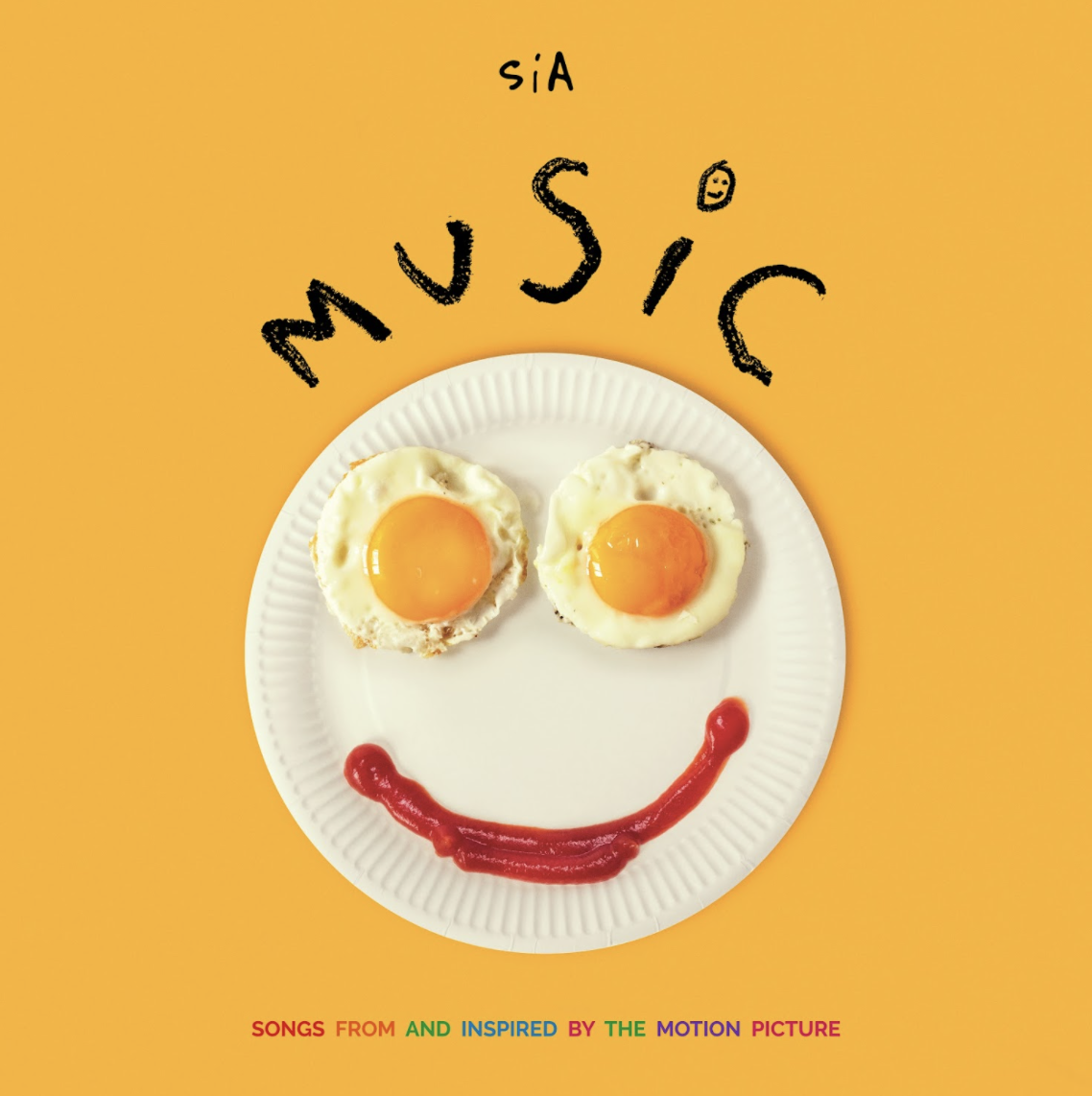 (New York, NY) November 19, 2020 - Today nine-time Grammy-nominated and multi-platinum artist Sia announces her eighth studio album Music - Songs From And Inspired By The Motion Picture out February 12th via Monkey Puzzle/Atlantic. The album announcement is heralded by new single “Hey Boy” written by Sia, Jesse Shatkin and KAMILLE - and produced by Jesse Shatkin.  Listen/share “Hey Boy” here.The fourteen track album was written both specifically for her forthcoming film Music and inspired by the project including hit single “Together”, as well as timely call to action “Courage to Change” which were released earlier this year.  In addition to writing all of the songs for the musical drama, Sia co-wrote the screenplay and directed the movie, her feature film directorial debut. Fans can also expect an accompanying original cast soundtrack due this winter. Today we get the first look at the highly anticipated film Music which will receive a special limited theatrical release by IMAX in February 2021 (WATCH HERE). The film stars Academy Award® nominee and Golden Globe winner Kate Hudson (Almost Famous, Deepwater Horizon), Tony and Grammy Award winner and Emmy nominated Leslie Odom, Jr. (One Night in Miami..., Hamilton) together with breakout star Maddie Ziegler (upcoming West Side Story) and is a wholly original exploration of the healing power of love and the importance of community.  Sia’s music is integral to the story of the film as the characters examine the fragile bonds that hold us together and, through fantastical musical sequences, imagine a world where those bonds can be strengthened in times of great challenge.  About SiaNine-time Grammy nominee Sia has cemented her role as one of today’s biggest stars, sought after songwriters, and captivating live performers. Sia's current single, "Courage To Change," is from her forthcoming album and motion picture Music due out February 2021. Last year she partnered with Diplo and Labrinth to form the group LSD. Their debut album, Labrinth, Sia & Diplo Present... LSD has 1 Billion + streams to date. She released the Grammy-nominated This Is Acting (Monkey Puzzle/RCA Records) in 2016 to much critical acclaim, followed by her sold out Nostalgic For The Present World Tour. In 2017 she released the evergreen holiday collection Everyday Is Christmas. She has more videos in YouTube’s “Billion Views Club” than any other female on the planet. Along with her own successes, Sia has also written global smashes for today’s biggest acts including Beyonce, BTS, David Guetta, Kanye West, Rihanna, Britney Spears, Katy Perry, Ozuna, and many more.Press Contacts:Sia/Crush Music, Lauren Papapietro: LP@crushmusic.com	Atlantic Records, Sheila Richman: Sheila.Richman@atlanticrecords.com 